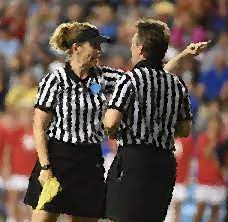 professionalism Lesson PlanAbout this ModuleModule DescriptionIn the Professionalism lesson, students learn the path towards USAL certification, the core concepts necessary for officials, how to prepare for the season and how to dress appropriately. Module ObjectivesUpon the completion of this lesson:Students will understand what is needed to become a USAL-certified official Students will identify the core concepts of a good officialStudents will identify how to prepare for the lacrosse seasonStudents will understand the appropriate attire for girls’ lacrosse officials.Materials neededThe documents below can be accessed from the links on the cover of this document:Acquire and test A/V equipmentComplete all relevant items on Clinician Pre-Clinic ChecklistReview and rehearse “Professionalism” PowerPoint presentationACTIVITY: USAL Certification Checklist documentDISCUSSION: Level 1 Rating Form HandoutDISCUSSION: What is Professionalism documentBREAKOUT GROUP: ImpressionsREVIEWOfficials understand how to become a certified official.Officials understand the need to be perceived as a professional at all times.Part I: FOCUS AS OFFICIALSPresent slides 1-3Part I: FOCUS AS OFFICIALSPresent slides 1-3Part I: FOCUS AS OFFICIALSPresent slides 1-3Part I: FOCUS AS OFFICIALSPresent slides 1-3Part II: CertificationPresent slides 4-8Part II: CertificationPresent slides 4-8Part II: CertificationPresent slides 4-8Part II: CertificationPresent slides 4-8ACTIVITY: USAL Certification Checklist Review the steps necessary to become a certified official, using the “Certification Checklist” document.DISCUSSION: Level 1 Rating Form Review the criteria needed to achieve a Level 1 rating. Discuss the core concepts needed for all officials.Part III: PROFESSIONALISMPresent slides 8-11Part III: PROFESSIONALISMPresent slides 8-11Part III: PROFESSIONALISMPresent slides 8-11Part III: PROFESSIONALISMPresent slides 8-11DISCUSSION: What is Professionalism?Discuss the idea of acting as a professional, on and off the field. Use the “What is Professionalism” document.Part iV: preparationPresent slides 12-14Discuss how to mentally and physically prepare for the demands of the season.Part V: official’s uniformPresent slides 15-16Part V: official’s uniformPresent slides 15-16Part V: official’s uniformPresent slides 15-16Part V: official’s uniformPresent slides 15-16BREAK OUT GROUPS: ImpressionsIn groups of 2-3, us the “Impressions” document to discuss how officials may be perceived by coaches, players, and fans, based on appearance.